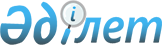 Мәслихаттың 2012 жылғы 19 желтоқсандағы № 70 "2013-2015 жылдарға арналған аудандық бюджеті туралы" шешіміне өзгерістер мен толықтыру енгізу туралыҚостанай облысы Ұзынкөл ауданы мәслихатының 2013 жылғы 21 қазандағы № 144 шешімі. Қостанай облысының Әділет департаментінде 2013 жылғы 28 қазанда № 4270 болып тіркелді

      Қазақстан Республикасының 2008 жылғы 4 желтоқсандағы Бюджет кодексінің 106, 109-баптарына, "Қазақстан Республикасындағы жергілікті мемлекеттік басқару және өзін-өзі басқару туралы" Қазақстан Республикасының 2001 жылғы 23 қаңтардағы Заңының 6-бабына сәйкес Ұзынкөл аудандық мәслихаты ШЕШТІ:



      1. Мәслихаттың 2012 жылғы 19 желтоқсандағы № 70 "2013-2015 жылдарға арналған аудандық бюджеті туралы" шешіміне (Нормативтік құқықтық актілерді мемлекеттік тіркеу тізілімінде № 3959 тіркелген, 2013 жылғы 3 қаңтарда "Нұрлы жол" газетінде жарияланған) мынадай өзгерістер мен толықтыру енгізілсін:



      көрсетілген шешімнің 1-тармағы жаңа редакцияда жазылсын:

      "1. Ұзынкөл ауданының 2013-2015 жылдарға арналған аудандық бюджеті тиісінше 1, 2 және 3-қосымшаларға сәйкес, оның ішінде 2013 жылға мынадай көлемдерде бекітілсін:

      1) кірістер – 1863739,1 мың теңге, оның iшiнде:

      салықтық түсімдер бойынша – 417403,0 мың теңге;

      салықтық емес түсімдер бойынша – 6067,0 мың теңге;

      негiзгi капиталды сатудан түсетiн түсiмдер бойынша – 5156,0 мың теңге;

      трансферттер түсімі бойынша – 1435113,1 мың теңге;

      2) шығындар – 1903323,6 мың теңге;

      3) таза бюджеттiк кредиттеу – 14754,2 мың теңге, оның iшiнде:

      бюджеттiк кредиттер – 19193,2 мың теңге;

      бюджеттiк кредиттердi өтеу – 4439,0 мың теңге;

      4) қаржы активтерiмен операциялар бойынша сальдо – 0,0 мың теңге;

      5) бюджет тапшылығы (профициті) – -54338,7 мың теңге;

      6) бюджет тапшылығын қаржыландыру (профицитін пайдалану) – 54338,7 мың теңге.";



      көрсетілген шешімнің 4-тармағы жаңа редакцияда жазылсын:

      "4. 2013 жылға арналған аудандық бюджетте облыстық бюджеттен коммуналдық меншік объектілерінің материалдық-техникалық базасын нығайтуға 6096,0 мың теңге сомасында ағымдағы нысаналы трансферттер түсімі қарастырылғаны ескерілсін.";



      көрсетілген шешім мынадай мазмұндағы 4-1-тармақпен толықтырылсын:

      "4-1. 2013 жылға арналған аудандық бюджетте облыстық бюджеттен білім беру ұйымдарын күтіп ұстауға және материалдық-техникалық базасын нығайтуға 1000,0 мың теңге сомасында ағымдағы нысаналы трансферттер түсімі қарастырылғаны ескерілсін.";



      көрсетілген шешімнің 6-тармағы жаңа редакцияда жазылсын:

      "6. 2013 жылға арналған аудандық бюджетте республикалық бюджеттен ағымдағы нысаналы трансферттер түсімі қарастырылғаны ескерілсін, оның ішінде:

      эпизоотияға қарсы іс-шараларды жүргізуге 29603,3 мың теңге сомасында;

      мамандарды әлеуметтік қолдау шараларын іске асыруға 6904,8 мың теңге сомасында;

      мектепке дейінгі білім беру ұйымдарында мемлекеттік білім беру тапсырысын іске асыруға 14555,0 мың теңге сомасында;

      Қазақстан Республикасында білім беруді дамытудың 2011-2020 жылдарға арналған мемлекеттік бағдарламасын іске асыруға 4537,0 мың теңге сомасында;

      жетім баланы (жетім балаларды) және ата-аналарының қамқорынсыз қалған баланы (балаларды) күтіп-ұстауға асыраушыларына ай сайынғы ақшалай қаражат төлемдеріне 6545,0 мың теңге сомасында;

      мектеп мұғалімдеріне және мектепке дейінгі білім беру ұйымдарының тәрбиешілеріне біліктілік санаты үшін қосымша ақы мөлшерін ұлғайтуға 8934,0 мың теңге сомасында;

      үш деңгейлі жүйе бойынша біліктілікті арттырудан өткен мұғалімдерге төленетін еңбекақыны арттыруға 8257,0 мың теңге сомасында.";



      көрсетілген шешімнің 9-тармағы жаңа редакцияда жазылсын:

      "9. 2013 жылға арналған аудандық бюджетте республикалық бюджеттен қаражаттар түсімі қарастырылғаны ескерілсін, оның ішінде:

      жергілікті атқарушы органдарға мамандарды әлеуметтік қолдау шараларын іске асыру үшін бюджеттік кредиттер 19193,2 мың теңге сомасында;

      ауылдық елді мекендерде сумен жабдықтау жүйесін дамытуға нысаналы трансферт 153037,0 мың теңге сомасында.";



      көрсетілген шешімнің 10-тармағы жаңа редакцияда жазылсын:

      "10. Ұзынкөл ауданы жергілікті атқарушы органының 2013 жылға арналған резерві 2286,0 мың теңге сомасында бекітілсін.";



      көрсетілген шешімнің 12-тармағы жаңа редакцияда жазылсын:

      "12. 2013 жылға арналған ауылдық, ауылдың округтің бюджеттік бағдарламалары 5-қосымшаға сәйкес бекітілсін.";



      көрсетілген шешімнің 1, 2, 3, 5-қосымшалары осы шешімнің 1, 2, 3, 4-қосымшаларына сәйкес жаңа редакцияда жазылсын.



      2. Осы шешім 2013 жылдың 1 қаңтарынан бастап қолданысқа енгізіледі.      Ұзынкөл аудандық

      мәслихатының кезектен

      тыс сессиясының төрайымы                   С. Руденко      Ұзынкөл аудандық

      мәслихатының хатшысы                       В. Вербовой      КЕЛІСІЛДІ:      "Ұзынкөл ауданының қаржы бөлімі"

      мемлекеттік мекемесінің басшысы

      _________________ У. Наурузбаева      "Ұзынкөл ауданының экономика

      және бюджеттік жоспарлау бөлімі"

      мемлекеттік мекемесінің басшысы

      _________________ Н. Абдрахманова

Мәслихаттың 2013 жылғы     

21 қазандағы № 144 шешіміне   

1-қосымша            Мәслихаттың 2012 жылғы      

19 желтоқсандағы № 70 шешіміне  

1-қосымша             2013 жылға арналған аудандық бюджеті

Мәслихаттың 2013 жылғы     

21 қазандағы № 144 шешіміне   

2-қосымша            Мәслихаттың 2012 жылғы      

19 желтоқсандағы № 70 шешіміне  

2-қосымша             2014 жылға арналған аудандық бюджеті

Мәслихаттың 2013 жылғы     

21 қазандағы № 144 шешіміне   

3-қосымша            Мәслихаттың 2012 жылғы      

19 желтоқсандағы № 70 шешіміне  

3-қосымша             2015 жылға арналған аудандық бюджеті

Мәслихаттың 2013 жылғы     

21 қазандағы № 144 шешіміне   

4-қосымша            Мәслихаттың 2012 жылғы      

19 желтоқсандағы № 70 шешіміне  

5-қосымша             2013 жылға арналған кенттің, ауылдың, ауылдық округтің бюджеттік бағдарламалары
					© 2012. Қазақстан Республикасы Әділет министрлігінің «Қазақстан Республикасының Заңнама және құқықтық ақпарат институты» ШЖҚ РМК
				СанатыСанатыСанатыСанатыСанатыСомасы,

мың теңгеСыныбыСыныбыСыныбыСыныбыСомасы,

мың теңгеIшкi сыныбыIшкi сыныбыIшкi сыныбыСомасы,

мың теңгеАтауыСомасы,

мың теңгеI. Кірістер1863739,11Салықтық түсімдер417403,001Табыс салығы195364,02Жеке табыс салығы195364,003Әлеуметтiк салық119190,01Әлеуметтік салық119190,004Меншiкке салынатын салықтар85632,01Мүлiкке салынатын салықтар40438,03Жер салығы6921,04Көлiк құралдарына салынатын салық30273,05Бірыңғай жер салығы8000,005Тауарларға, жұмыстарға және қызметтерге салынатын iшкi салықтар15294,02Акциздер2047,03Табиғи және басқа да ресурстарды пайдаланғаны үшiн түсетiн түсiмдер9266,04Кәсiпкерлiк және кәсiби қызметтi жүргiзгенi үшiн алынатын алымдар3859,05Ойын бизнесіне салық122,008Заңдық мәнді іс-әрекеттерді жасағаны және (немесе) оған уәкілеттігі бар мемлекеттік органдар немесе лауазымды адамдар құжаттар бергені үшін алынатын міндетті төлемдер1923,01Мемлекеттік баж1923,02Салықтық емес түсiмдер6067,001Мемлекеттік меншіктен түсетін кірістер294,05Мемлекет меншігіндегі мүлікті жалға беруден түсетін кірістер294,006Басқа да салықтық емес түсiмдер5773,01Басқа да салықтық емес түсiмдер5773,03Негізгі капиталды сатудан түсетін түсімдер5156,003Жердi және материалдық емес активтердi сату5156,01Жерді сату3728,02Материалдық емес активтерді сату1428,04Трансферттердің түсімдері1435113,102Мемлекеттiк басқарудың жоғары тұрған органдарынан түсетiн трансферттер1435113,12Облыстық бюджеттен түсетiн трансферттер1435113,1Функционалдық топФункционалдық топФункционалдық топФункционалдық топФункционалдық топСомасы,

мың теңгеКіші функцияКіші функцияКіші функцияКіші функцияСомасы,

мың теңгеБюджеттік бағдарламалардың әкімшісіБюджеттік бағдарламалардың әкімшісіБюджеттік бағдарламалардың әкімшісіСомасы,

мың теңгеБағдарламаБағдарламаСомасы,

мың теңгеАтауыСомасы,

мың теңгеII. Шығындар1903323,601Жалпы сипаттағы мемлекеттiк қызметтер224088,41Мемлекеттiк басқарудың жалпы функцияларын орындайтын өкiлдi, атқарушы және басқа органдар186595,4112Аудан (облыстық маңызы бар қала) мәслихатының аппараты11189,0001Аудан (облыстық маңызы бар қала) мәслихатының қызметін қамтамасыз ету жөніндегі қызметтер10789,0003Мемлекеттік органның күрделі шығыстары400,0122Аудан (облыстық маңызы бар қала) әкімінің аппараты63826,9001Аудан (облыстық маңызы бар қала) әкімінің қызметін қамтамасыз ету жөніндегі қызметтер63826,9123Қаладағы аудан, аудандық маңызы бар қала, кент, ауыл, ауылдық округ әкімінің аппараты111579,5001Қаладағы аудан, аудандық маңызы бар қала, кент, ауыл, ауылдық округ әкімінің қызметін қамтамасыз ету жөніндегі қызметтер111579,52Қаржылық қызмет26647,0452Ауданның (облыстық маңызы бар қаланың) қаржы бөлімі26647,0001Ауданның (облыстық маңызы бар қаланың) бюджетін орындау және ауданның (облыстық маңызы бар қаланың) коммуналдық меншігін басқару саласындағы мемлекеттік саясатты іске асыру жөніндегі қызметтер10730,0011Коммуналдық меншікке түскен мүлікті есепке алу, сақтау, бағалау және сату917,0028Коммуналдық меншікке мүлікті сатып алу15000,05Жоспарлау және статистикалық қызмет10846,0453Ауданның (облыстық маңызы бар қаланың) экономика және бюджеттік жоспарлау бөлімі10846,0001Экономикалық саясатты, мемлекеттік жоспарлау жүйесін қалыптастыру және дамыту және ауданды (облыстық маңызы бар қаланы) басқару саласындағы мемлекеттік саясатты іске асыру жөніндегі қызметтер10846,002Қорғаныс1831,01Әскери мұқтаждар1724,0122Аудан (облыстық маңызы бар қала) әкімінің аппараты1724,0005Жалпыға бірдей әскери міндетті атқару шеңберіндегі іс-шаралар1724,02Төтенше жағдайлар жөнiндегi жұмыстарды ұйымдастыру107,0122Аудан (облыстық маңызы бар қала) әкімінің аппараты107,0007Аудандық (қалалық) ауқымдағы дала өрттерінің, сондай-ақ мемлекеттік өртке қарсы қызмет органдары құрылмаған елдi мекендерде өрттердің алдын алу және оларды сөндіру жөніндегі іс-шаралар107,004Бiлiм беру1082173,01Мектепке дейiнгi тәрбие және оқыту90074,0464Ауданның (облыстық маңызы бар қаланың) білім бөлімі90074,0009Мектепке дейінгі тәрбие ұйымдарының қызметін қамтамасыз ету71574,0040Мектепке дейінгі білім беру ұйымдарында мемлекеттік білім беру тапсырысын іске асыруға18500,02Бастауыш, негізгі орта және жалпы орта білім беру932046,0123Қаладағы аудан, аудандық маңызы бар қала, кент, ауыл, ауылдық округ әкімінің аппараты799,0005Ауылдық жерлерде балаларды мектепке дейін тегін алып баруды және кері алып келуді ұйымдастыру799,0464Ауданның (облыстық маңызы бар қаланың) білім бөлімі931247,0003Жалпы білім беру920870,0006Балаларға қосымша білім беру10377,09Бiлiм беру саласындағы өзге де қызметтер60053,0464Ауданның (облыстық маңызы бар қаланың) білім бөлімі60053,0001Жергілікті деңгейде білім беру саласындағы мемлекеттік саясатты іске асыру жөніндегі қызметтер28402,0005Ауданның (облыстық маңызы бар қаланың) мемлекеттік білім беру мекемелер үшін оқулықтар мен оқу-әдiстемелiк кешендерді сатып алу және жеткізу8593,0015Жетім баланы (жетім балаларды) және ата-аналарының қамқорынсыз қалған баланы (балаларды) күтіп-ұстауға асыраушыларына ай сайынғы ақшалай қаражат төлемдері6545,0020Үйде оқытылатын мүгедек балаларды жабдықпен, бағдарламалық қамтыммен қамтамасыз ету440,0067Ведомстволық бағыныстағы мемлекеттік мекемелерінің және ұйымдарының күрделі шығыстары16073,006Әлеуметтiк көмек және әлеуметтiк қамсыздандыру67696,02Әлеуметтiк көмек51423,0451Ауданның (облыстық маңызы бар қаланың) жұмыспен қамту және әлеуметтік бағдарламалар бөлімі51423,0002Еңбекпен қамту бағдарламасы14771,0005Мемлекеттік атаулы әлеуметтік көмек2424,0007Жергiлiктi өкiлеттi органдардың шешiмi бойынша мұқтаж азаматтардың жекелеген топтарына әлеуметтiк көмек7375,0010Үйден тәрбиеленіп оқытылатын мүгедек балаларды материалдық қамтамасыз ету734,0014Мұқтаж азаматтарға үйде әлеуметтiк көмек көрсету11984,001618 жасқа дейінгі балаларға мемлекеттік жәрдемақылар13236,0017Мүгедектерді оңалту жеке бағдарламасына сәйкес, мұқтаж мүгедектерді міндетті гигиеналық құралдармен және ымдау тілі мамандарының қызмет көрсетуін, жеке көмекшілермен қамтамасыз ету899,09Әлеуметтiк көмек және әлеуметтiк қамтамасыз ету салаларындағы өзге де қызметтер16273,0451Ауданның (облыстық маңызы бар қаланың) жұмыспен қамту және әлеуметтік бағдарламалар бөлімі16273,0001Жергілікті деңгейде халық үшін әлеуметтік бағдарламаларды жұмыспен қамтуды қамтамасыз етуді іске асыру саласындағы мемлекеттік саясатты іске асыру жөніндегі қызметтер16044,0011Жәрдемақыларды және басқа да әлеуметтік төлемдерді есептеу, төлеу мен жеткізу бойынша қызметтерге ақы төлеу229,007Тұрғын үй-коммуналдық шаруашылық305667,51Тұрғын үй шаруашылығы29475,8458Ауданның (облыстық маңызы бар қаланың) тұрғын үй-коммуналдық шаруашылығы, жолаушылар көлігі және автомобиль жолдары бөлімі2010,8003Мемлекеттік тұрғын үй қорының сақталуын үйымдастыру1999,4004Азаматтардың жекелеген санаттарын тұрғын үймен қамтамасыз ету11,4464Ауданның (облыстық маңызы бар қаланың) білім бөлімі19545,0026Жұмыспен қамту 2020 жол картасы бойынша қалаларды және ауылдық елді мекендерді дамыту шеңберінде объектілерді жөндеу19545,0466Ауданның (облыстық маңызы бар қаланың) сәулет, қала құрылысы және құрылыс бөлімі7920,0003Мемлекеттік коммуналдық тұрғын үй қорының тұрғын үйін жобалау, салу және (немесе) сатып алу7920,02Коммуналдық шаруашылық221728,0458Ауданның (облыстық маңызы бар қаланың) тұрғын үй-коммуналдық шаруашылығы, жолаушылар көлігі және автомобиль жолдары бөлімі5350,0012Сумен жабдықтау және су бөлу жүйесінің қызмет етуі5350,0466Ауданның (облыстық маңызы бар қаланың) сәулет, қала құрылысы және құрылыс бөлімі216378,0058Елді мекендердегі сумен жабдықтау және су бұру жүйелерін дамыту216378,03Елді-мекендерді көркейту54463,7123Қаладағы аудан, аудандық маңызы бар қала, кент, ауыл, ауылдық округ әкімінің аппараты4000,0011Елдi мекендердi абаттандыру мен көгалдандыру4000,0458Ауданның (облыстық маңызы бар қаланың) тұрғын үй-коммуналдық шаруашылығы, жолаушылар көлігі және автомобиль жолдары бөлімі50463,7015Елдi мекендердегі көшелердi жарықтандыру11561,0016Елдi мекендердiң санитариясын қамтамасыз ету5602,7018Елдi мекендердi абаттандыру және көгалдандыру33300,008Мәдениет, спорт, туризм және ақпараттық кеңістiк66719,51Мәдениет саласындағы қызмет27595,5478Ауданның (облыстық маңызы бар қаланың) ішкі саясат, мәдениет және тілдерді дамыту бөлімі27595,5009Мәдени-демалыс жұмысын қолдау27595,52Спорт4507,0465Ауданның (облыстық маңызы бар қаланың) Дене шынықтыру және спорт бөлімі4507,0006Аудандық (облыстық маңызы бар қалалық) деңгейде спорттық жарыстар өткiзу387,0007Әртүрлi спорт түрлерi бойынша аудан (облыстық маңызы бар қала) құрама командаларының мүшелерiн дайындау және олардың облыстық спорт жарыстарына қатысуы4120,03Ақпараттық кеңiстiк21549,0478Ауданның (облыстық маңызы бар қаланың) ішкі саясат, мәдениет және тілдерді дамыту бөлімі21549,0005Газеттер мен журналдар арқылы мемлекеттік ақпараттық саясат жүргізу жөніндегі қызметтер1435,0006Телерадио хабарларын тарату арқылы мемлекеттік ақпараттық саясатты жүргізу жөніндегі қызметтер1070,0007Аудандық (қалалық) кiтапханалардың жұмыс iстеуi12895,0008Мемлекеттік тілді және Қазақстан халықтарының басқа да тілдерін дамыту6149,09Мәдениет, спорт, туризм және ақпараттық кеңiстiктi ұйымдастыру жөнiндегi өзге де қызметтер13068,0465Ауданның (облыстық маңызы бар қаланың) Дене шынықтыру және спорт бөлімі4505,0001Жергілікті деңгейде дене шынықтыру және спорт саласындағы мемлекеттік саясатты іске асыру жөніндегі қызметтер4505,0478Ауданның (облыстық маңызы бар қаланың) ішкі саясат, мәдениет және тілдерді дамыту бөлімі8563,0001Ақпаратты, мемлекеттілікті нығайту және азаматтардың әлеуметтік сенімділігін қалыптастыру саласында жергілікті деңгейде мемлекеттік саясатты іске асыру жөніндегі қызметтер7493,0032Ведомстволық бағыныстағы мемлекеттік мекемелерінің және ұйымдарының күрделі шығыстары1070,010Ауыл, су, орман, балық шаруашылығы, ерекше қорғалатын табиғи аумақтар, қоршаған ортаны және жануарлар дүниесін қорғау, жер қатынастары58689,11Ауыл шаруашылығы22226,8453Ауданның (облыстық маңызы бар қаланың) экономика және бюджеттік жоспарлау бөлімі6904,8099Мамандардың әлеуметтік көмек көрсетуі жөніндегі шараларды іске асыру6904,8462Ауданның (облыстық маңызы бар қаланың) ауыл шаруашылығы бөлімі10445,0001Жергілікті деңгейде ауыл шаруашылығы саласындағы мемлекеттік саясатты іске асыру жөніндегі қызметтер10445,0473Ауданның (облыстық маңызы бар қаланың) ветеринария бөлімі4877,0001Жергілікті деңгейде ветеринария саласындағы мемлекеттік саясатты іске асыру жөніндегі қызметтер4464,0007Қаңғыбас иттер мен мысықтарды аулауды және жоюды ұйымдастыру375,0010Ауыл шаруашылығы жануарларын бiрдейлендiру жөнiндегi iс-шараларды жүргiзу38,06Жер қатынастары6859,0463Ауданның (облыстық маңызы бар қаланың) жер қатынастары бөлімі6859,0001Аудан (облыстық маңызы бар қала) аумағында жер қатынастарын реттеу саласындағы мемлекеттік саясатты іске асыру жөніндегі қызметтер6859,09Ауыл, су, орман, балық шаруашылығы, қоршаған ортаны қорғау және жер қатынастары саласындағы өзге де қызметтер29603,3473Ауданның (облыстық маңызы бар қаланың) ветеринария бөлімі29603,3011Эпизоотияға қарсы іс-шаралар жүргізу29603,311Өнеркәсіп, сәулет, қала құрылысы және құрылыс қызметі5834,02Сәулет, қала құрылысы және құрылыс қызметі5834,0466Ауданның (облыстық маңызы бар қаланың) сәулет, қала құрылысы және құрылыс бөлімі5834,0001Құрылыс, облыс қалаларының, аудандарының және елді мекендерінің сәулеттік бейнесін жақсарту саласындағы мемлекеттік саясатты іске асыру және ауданның (облыстық маңызы бар қаланың) аумағын оңтайла және тиімді қала құрылыстық игеруді қамтамасыз ету жөніндегі қызметтер5834,012Көлiк және коммуникация45605,01Автомобиль көлiгi45605,0458Ауданның (облыстық маңызы бар қаланың) тұрғын үй-коммуналдық шаруашылығы, жолаушылар көлігі және автомобиль жолдары бөлімі45605,0023Автомобиль жолдарының жұмыс істеуін қамтамасыз ету45605,013Басқалар41652,93Кәсiпкерлiк қызметтi қолдау және бәсекелестікті қорғау5621,0469Ауданның (облыстық маңызы бар қаланың) кәсіпкерлік бөлімі5621,0001Жергілікті деңгейде кәсіпкерлік пен өнеркәсіпті дамыту саласындағы мемлекеттік саясатты іске асыру жөніндегі қызметтер5621,09Басқалар36031,9123Қаладағы аудан, аудандық маңызы бар қала, кент, ауыл, ауылдық округ әкімінің аппараты18981,0040"Өңірлерді дамыту" Бағдарламасы шеңберінде өңірлерді экономикалық дамытуға жәрдемдесу бойынша шараларды іске іске асыру18981,0452Ауданның (облыстық маңызы бар қаланың) қаржы бөлімі2286,0012Ауданның (облыстық маңызы бар қаланың) жергілікті атқарушы органының резерві2286,0458Ауданның (облыстық маңызы бар қаланың) тұрғын үй-коммуналдық шаруашылығы, жолаушылар көлігі және автомобиль жолдары бөлімі14764,9001Жергілікті деңгейде тұрғын үй-коммуналдық шаруашылығы, жолаушылар көлігі және автомобиль жолдары саласындағы мемлекеттік саясатты іске асыру жөніндегі қызметтер5512,9067Ведомстволық бағыныстағы мемлекеттік мекемелерінің және ұйымдарының күрделі шығыстары9252,014Борышқа қызмет көрсету24,61Борышқа қызмет көрсету24,6452Ауданның (облыстық маңызы бар қаланың) қаржы бөлімі24,6013Жергiлiктi атқарушы органдардың облыстық бюджеттен қарыздар бойынша сыйақылар мен өзге де төлемдердi төлеу бойынша борышына қызмет көрсету24,615Трансферттер3342,61Трансферттер3342,6452Ауданның (облыстық маңызы бар қаланың) қаржы бөлімі3342,6006Нысаналы пайдаланылмаған (толық пайдаланылмаған) трансферттерді қайтару1211,6024Мемлекеттiк органдардың функцияларын мемлекеттiк басқарудың төмен тұрған деңгейлерiнен жоғарғы деңгейлерге беруге байланысты жоғары тұрған бюджеттерге берiлетiн ағымдағы нысаналы трансферттер2131,0III. Таза бюджеттік кредиттеу14754,2Бюджеттік кредиттер19193,210Ауыл, су, орман, балық шаруашылығы, ерекше қорғалатын табиғи аумақтар, қоршаған ортаны және жануарлар дүниесін қорғау, жер қатынастары19193,21Ауыл шаруашылығы19193,2453Ауданның (облыстық маңызы бар қаланың) экономика және бюджеттік жоспарлау бөлімі19193,2006Мамандарды әлеуметтік қолдау шараларын іске асыру үшін бюджеттік кредиттер19193,2СанатыСанатыСанатыСанатыСанатыСомасы,

мың теңгеСыныбыСыныбыСыныбыСыныбыСомасы,

мың теңгеIшкi сыныбыIшкi сыныбыIшкi сыныбыСомасы,

мың теңгеАтауыСомасы,

мың теңге5Бюджеттік кредиттерді өтеу4439,001Бюджеттік кредиттерді өтеу4439,01Мемлекеттік бюджеттен берілген бюджеттік кредиттерді өтеу4439,013Жеке тұлғаларға жергілікті бюджеттен берілген бюджеттік кредиттерді өтеу4439,0IV. Қаржы активтерімен операциялар бойынша сальдо0,0V. Бюджет тапшылығы (профициті)-54338,7VI. Бюджет тапшылығын қаржыландыру (профицитін пайдалану)54338,7СанатыСанатыСанатыСанатыСанатыСомасы,

мың теңгеСыныбыСыныбыСыныбыСыныбыСомасы,

мың теңгеIшкi сыныбыIшкi сыныбыIшкi сыныбыСомасы,

мың теңгеАтауыСомасы,

мың теңгеI. Кірістер1588837,01Салықтық түсімдер411084,001Табыс салығы210531,02Жеке табыс салығы210531,003Әлеуметтiк салық114303,01Әлеуметтік салық114303,004Меншiкке салынатын салықтар71772,01Мүлiкке салынатын салықтар38799,03Жер салығы6433,04Көлiк құралдарына салынатын салық19300,05Бірыңғай жер салығы7240,005Тауарларға, жұмыстарға және қызметтерге салынатын iшкi салықтар12336,02Акциздер2040,03Табиғи және басқа да ресурстарды пайдаланғаны үшiн түсетiн түсiмдер7540,04Кәсiпкерлiк және кәсiби қызметтi жүргiзгенi үшiн алынатын алымдар2632,05Ойын бизнесіне салық124,008Заңдық мәнді іс-әрекеттерді жасағаны және (немесе) оған уәкілеттігі бар мемлекеттік органдар немесе лауазымды адамдар құжаттар бергені үшін алынатын міндетті төлемдер2142,01Мемлекеттік баж2142,02Салықтық емес түсiмдер2095,001Мемлекеттік меншіктен түсетін кірістер636,05Мемлекет меншігіндегі мүлікті жалға беруден түсетін кірістер635,006Басқа да салықтық емес түсiмдер1459,01Басқа да салықтық емес түсiмдер1459,03Негізгі капиталды сатудан түсетін түсімдер2350,001Мемлекеттiк мекемелерге бекiтiлген мемлекеттiк мүлiктi сату500,01Мемлекеттiк мекемелерге бекiтiлген мемлекеттiк мүлiктi сату500,003Жердi және материалдық емес активтердi сату1850,01Жерді сату1850,04Трансферттердің түсімдері1173308,002Мемлекеттiк басқарудың жоғары тұрған органдарынан түсетiн трансферттер1173308,02Облыстық бюджеттен түсетiн трансферттер1173308,0Функционалдық топФункционалдық топФункционалдық топФункционалдық топФункционалдық топСомасы,

мың теңгеКіші функцияКіші функцияКіші функцияКіші функцияСомасы,

мың теңгеБюджеттік бағдарламалардың әкімшісіБюджеттік бағдарламалардың әкімшісіБюджеттік бағдарламалардың әкімшісіСомасы,

мың теңгеБағдарламаБағдарламаСомасы,

мың теңгеАтауыСомасы,

мың теңгеII. Шығындар1588837,001Жалпы сипаттағы мемлекеттiк қызметтер191961,01Мемлекеттiк басқарудың жалпы функцияларын орындайтын өкiлдi, атқарушы және басқа органдар171057,0112Аудан (облыстық маңызы бар қала) мәслихатының аппараты10635,0001Аудан (облыстық маңызы бар қала) мәслихатының қызметін қамтамасыз ету жөніндегі қызметтер10635,0122Аудан (облыстық маңызы бар қала) әкімінің аппараты54691,0001Аудан (облыстық маңызы бар қала) әкімінің қызметін қамтамасыз ету жөніндегі қызметтер54691,0123Қаладағы аудан, аудандық маңызы бар қала, кент, ауыл, ауылдық округ әкімінің аппараты105731,0001Қаладағы аудан, аудандық маңызы бар қала, кент, ауыл, ауылдық округ әкімінің қызметін қамтамасыз ету жөніндегі қызметтер105731,02Қаржылық қызмет9949,0452Ауданның (облыстық маңызы бар қаланың) қаржы бөлімі9949,0001Ауданның (облыстық маңызы бар қаланың) бюджетін орындау және ауданның (облыстық маңызы бар қаланың) коммуналдық меншігін басқару саласындағы мемлекеттік саясатты іске асыру жөніндегі қызметтер9828,0011Коммуналдық меншікке түскен мүлікті есепке алу, сақтау, бағалау және сату121,05Жоспарлау және статистикалық қызмет10955,0453Ауданның (облыстық маңызы бар қаланың) экономика және бюджеттік жоспарлау бөлімі10955,0001Экономикалық саясатты, мемлекеттік жоспарлау жүйесін қалыптастыру және дамыту және ауданды (облыстық маңызы бар қаланы) басқару саласындағы мемлекеттік саясатты іске асыру жөніндегі қызметтер10955,002Қорғаныс2960,01Әскери мұқтаждар2845,0122Аудан (облыстық маңызы бар қала) әкімінің аппараты2845,0005Жалпыға бірдей әскери міндетті атқару шеңберіндегі іс-шаралар2845,02Төтенше жағдайлар жөнiндегi жұмыстарды ұйымдастыру115,0122Аудан (облыстық маңызы бар қала) әкімінің аппараты115,0007Аудандық (қалалық) ауқымдағы дала өрттерінің, сондай-ақ мемлекеттік өртке қарсы қызмет органдары құрылмаған елдi мекендерде өрттердің алдын алу және оларды сөндіру жөніндегі іс-шаралар115,004Бiлiм беру1042715,01Мектепке дейiнгi тәрбие және оқыту75453,0464Ауданның (облыстық маңызы бар қаланың) білім бөлімі75453,0009Мектепке дейінгі тәрбие ұйымдарының қызметін қамтамасыз ету71459,0040Мектепке дейінгі білім беру ұйымдарында мемлекеттік білім беру тапсырысын іске асыруға3994,02Бастауыш, негізгі орта және жалпы орта білім беру942181,0123Қаладағы аудан, аудандық маңызы бар қала, кент, ауыл, ауылдық округ әкімінің аппараты813,0005Ауылдық жерлерде балаларды мектепке дейін тегін алып баруды және кері алып келуді ұйымдастыру813,0464Ауданның (облыстық маңызы бар қаланың) білім бөлімі941368,0003Жалпы білім беру932358,0006Балаларға қосымша білім беру9010,09Бiлiм беру саласындағы өзге де қызметтер25081,0464Ауданның (облыстық маңызы бар қаланың) білім бөлімі25081,0001Жергілікті деңгейде білім беру саласындағы мемлекеттік саясатты іске асыру жөніндегі қызметтер10315,0005Ауданның (облыстық маңызы бар қаланың) мемлекеттік білім беру мекемелер үшін оқулықтар мен оқу-әдiстемелiк кешендерді сатып алу және жеткізу9637,0067Ведомстволық бағыныстағы мемлекеттік мекемелерінің және ұйымдарының күрделі шығыстары5129,006Әлеуметтiк көмек және әлеуметтiк қамсыздандыру79978,02Әлеуметтiк көмек63956,0451Ауданның (облыстық маңызы бар қаланың) жұмыспен қамту және әлеуметтік бағдарламалар бөлімі63956,0002Еңбекпен қамту бағдарламасы15805,0005Мемлекеттік атаулы әлеуметтік көмек3182,0007Жергiлiктi өкiлеттi органдардың шешiмi бойынша мұқтаж азаматтардың жекелеген топтарына әлеуметтiк көмек12617,0010Үйден тәрбиеленіп оқытылатын мүгедек балаларды материалдық қамтамасыз ету1334,0014Мұқтаж азаматтарға үйде әлеуметтiк көмек көрсету12583,001618 жасқа дейінгі балаларға мемлекеттік жәрдемақылар17120,0017Мүгедектерді оңалту жеке бағдарламасына сәйкес, мұқтаж мүгедектерді міндетті гигиеналық құралдармен және ымдау тілі мамандарының қызмет көрсетуін, жеке көмекшілермен қамтамасыз ету1315,09Әлеуметтiк көмек және әлеуметтiк қамтамасыз ету салаларындағы өзге де қызметтер16022,0451Ауданның (облыстық маңызы бар қаланың) жұмыспен қамту және әлеуметтік бағдарламалар бөлімі16022,0001Жергілікті деңгейде халық үшін әлеуметтік бағдарламаларды жұмыспен қамтуды қамтамасыз етуді іске асыру саласындағы мемлекеттік саясатты іске асыру жөніндегі қызметтер15680,0011Жәрдемақыларды және басқа да әлеуметтік төлемдерді есептеу, төлеу мен жеткізу бойынша қызметтерге ақы төлеу342,007Тұрғын үй-коммуналдық шаруашылық81789,02Коммуналдық шаруашылық28000,0458Ауданның (облыстық маңызы бар қаланың) тұрғын үй-коммуналдық шаруашылығы, жолаушылар көлігі және автомобиль жолдары бөлімі8000,0012Сумен жабдықтау және су бөлу жүйесінің қызмет етуі8000,0466Ауданның (облыстық маңызы бар қаланың) сәулет, қала құрылысы және құрылыс бөлімі20000,0058Елді мекендердегі сумен жабдықтау және су бұру жүйелерін дамыту20000,03Елді-мекендерді көркейту53789,0458Ауданның (облыстық маңызы бар қаланың) тұрғын үй-коммуналдық шаруашылығы, жолаушылар көлігі және автомобиль жолдары бөлімі53789,0015Елдi мекендердегі көшелердi жарықтандыру11289,0016Елдi мекендердiң санитариясын қамтамасыз ету6500,0018Елдi мекендердi абаттандыру және көгалдандыру36000,008Мәдениет, спорт, туризм және ақпараттық кеңістiк61099,01Мәдениет саласындағы қызмет24266,0478Ауданның (облыстық маңызы бар қаланың) ішкі саясат, мәдениет және тілдерді дамыту бөлімі24266,0009Мәдени-демалыс жұмысын қолдау24266,02Спорт2682,0465Ауданның (облыстық маңызы бар қаланың) Дене шынықтыру және спорт бөлімі2682,0006Аудандық (облыстық маңызы бар қалалық) деңгейде спорттық жарыстар өткiзу414,0007Әртүрлi спорт түрлерi бойынша аудан (облыстық маңызы бар қала) құрама командаларының мүшелерiн дайындау және олардың облыстық спорт жарыстарына қатысуы2268,03Ақпараттық кеңiстiк20218,0478Ауданның (облыстық маңызы бар қаланың) ішкі саясат, мәдениет және тілдерді дамыту бөлімі20218,0005Газеттер мен журналдар арқылы мемлекеттік ақпараттық саясат жүргізу жөніндегі қызметтер1536,0006Телерадио хабарларын тарату арқылы мемлекеттік ақпараттық саясатты жүргізу жөніндегі қызметтер1145,0007Аудандық (қалалық) кiтапханалардың жұмыс iстеуi11293,0008Мемлекеттік тілді және Қазақстан халықтарының басқа да тілдерін дамыту6244,09Мәдениет, спорт, туризм және ақпараттық кеңiстiктi ұйымдастыру жөнiндегi өзге де қызметтер13933,0465Ауданның (облыстық маңызы бар қаланың) Дене шынықтыру және спорт бөлімі4535,0001Жергілікті деңгейде дене шынықтыру және спорт саласындағы мемлекеттік саясатты іске асыру жөніндегі қызметтер4535,0478Ауданның (облыстық маңызы бар қаланың) ішкі саясат, мәдениет және тілдерді дамыту бөлімі9398,0001Ақпаратты, мемлекеттілікті нығайту және азаматтардың әлеуметтік сенімділігін қалыптастыру саласында жергілікті деңгейде мемлекеттік саясатты іске асыру жөніндегі қызметтер8496,0004Жастар саясаты саласында іс-шараларды іске асыру302,0032Ведомстволық бағыныстағы мемлекеттік мекемелерінің және ұйымдарының күрделі шығыстары600,010Ауыл, су, орман, балық шаруашылығы, ерекше қорғалатын табиғи аумақтар, қоршаған ортаны және жануарлар дүниесін қорғау, жер қатынастары38067,01Ауыл шаруашылығы31271,0462Ауданның (облыстық маңызы бар қаланың) ауыл шаруашылығы бөлімі9305,0001Жергілікті деңгейде ауыл шаруашылығы саласындағы мемлекеттік саясатты іске асыру жөніндегі қызметтер9305,0466Ауданның (облыстық маңызы бар қаланың) сәулет, қала құрылысы және құрылыс бөлімі17000,0010Ауыл шаруашылығы объектілерін дамыту17000,0473Ауданның (облыстық маңызы бар қаланың) ветеринария бөлімі4966,0001Жергілікті деңгейде ветеринария саласындағы мемлекеттік саясатты іске асыру жөніндегі қызметтер4524,0007Қаңғыбас иттер мен мысықтарды аулауды және жоюды ұйымдастыру401,0010Ауыл шаруашылығы жануарларын бiрдейлендiру жөнiндегi iс-шараларды жүргiзу41,06Жер қатынастары6796,0463Ауданның (облыстық маңызы бар қаланың) жер қатынастары бөлімі6796,0001Аудан (облыстық маңызы бар қала) аумағында жер қатынастарын реттеу саласындағы мемлекеттік саясатты іске асыру жөніндегі қызметтер6796,011Өнеркәсіп, сәулет, қала құрылысы және құрылыс қызметі5819,02Сәулет, қала құрылысы және құрылыс қызметі5819,0466Ауданның (облыстық маңызы бар қаланың) сәулет, қала құрылысы және құрылыс бөлімі5819,0001Құрылыс, облыс қалаларының, аудандарының және елді мекендерінің сәулеттік бейнесін жақсарту саласындағы мемлекеттік саясатты іске асыру және ауданның (облыстық маңызы бар қаланың) аумағын оңтайла және тиімді қала құрылыстық игеруді қамтамасыз ету жөніндегі қызметтер5819,012Көлiк және коммуникация63500,01Автомобиль көлiгi63500,0458Ауданның (облыстық маңызы бар қаланың) тұрғын үй-коммуналдық шаруашылығы, жолаушылар көлігі және автомобиль жолдары бөлімі63500,0023Автомобиль жолдарының жұмыс істеуін қамтамасыз ету63500,013Басқалар20949,03Кәсiпкерлiк қызметтi қолдау және бәсекелестікті қорғау5346,0469Ауданның (облыстық маңызы бар қаланың) кәсіпкерлік бөлімі5346,0001Жергілікті деңгейде кәсіпкерлік пен өнеркәсіпті дамыту саласындағы мемлекеттік саясатты іске асыру жөніндегі қызметтер5346,09Басқалар15603,0452Ауданның (облыстық маңызы бар қаланың) қаржы бөлімі4155,0012Ауданның (облыстық маңызы бар қаланың) жергілікті атқарушы органының резерві4155,0458Ауданның (облыстық маңызы бар қаланың) тұрғын үй-коммуналдық шаруашылығы, жолаушылар көлігі және автомобиль жолдары бөлімі11448,0001Жергілікті деңгейде тұрғын үй-коммуналдық шаруашылығы, жолаушылар көлігі және автомобиль жолдары саласындағы мемлекеттік саясатты іске асыру жөніндегі қызметтер5894,0067Ведомстволық бағыныстағы мемлекеттік мекемелерінің және ұйымдарының күрделі шығыстары5554,0III. Таза бюджеттік кредиттеу-6516,0СанатыСанатыСанатыСанатыСанатыСомасы,

мың теңгеСыныбыСыныбыСыныбыСыныбыСомасы,

мың теңгеIшкi сыныбыIшкi сыныбыIшкi сыныбыСомасы,

мың теңгеАтауыСомасы,

мың теңге5Бюджеттік кредиттерді өтеу6516,001Бюджеттік кредиттерді өтеу6516,01Мемлекеттік бюджеттен берілген бюджеттік кредиттерді өтеу6516,013Жеке тұлғаларға жергілікті бюджеттен берілген бюджеттік кредиттерді өтеу6516,0V. Бюджет тапшылығы (профициті)6516,0VI. Бюджет тапшылығын қаржыландыру (профицитін пайдалану)-6516,0СанатыСанатыСанатыСанатыСанатыСомасы,

мың теңгеСыныбыСыныбыСыныбыСыныбыСомасы,

мың теңгеIшкi сыныбыIшкi сыныбыIшкi сыныбыСомасы,

мың теңгеАтауыСомасы,

мың теңгеI. Кірістер2324225,01Салықтық түсімдер452988,001Табыс салығы219090,02Жеке табыс салығы219090,003Әлеуметтiк салық136504,01Әлеуметтік салық136504,004Меншiкке салынатын салықтар81700,01Мүлiкке салынатын салықтар40860,03Жер салығы6900,04Көлiк құралдарына салынатын салық26700,05Бірыңғай жер салығы7240,005Тауарларға, жұмыстарға және қызметтерге салынатын iшкi салықтар13247,02Акциздер2087,03Табиғи және басқа да ресурстарды пайдаланғаны үшiн түсетiн түсiмдер7540,04Кәсiпкерлiк және кәсiби қызметтi жүргiзгенi үшiн алынатын алымдар3496,05Ойын бизнесіне салық124,008Заңдық мәнді іс-әрекеттерді жасағаны және (немесе) оған уәкілеттігі бар мемлекеттік органдар немесе лауазымды адамдар құжаттар бергені үшін алынатын міндетті төлемдер2447,01Мемлекеттік баж2447,02Салықтық емес түсiмдер6719,001Мемлекеттік меншіктен түсетін кірістер636,05Мемлекет меншігіндегі мүлікті жалға беруден түсетін кірістер636,006Басқа да салықтық емес түсiмдер6083,01Басқа да салықтық емес түсiмдер6083,03Негізгі капиталды сатудан түсетін түсімдер5760,001Мемлекеттiк мекемелерге бекiтiлген мемлекеттiк мүлiктi сату890,01Мемлекеттiк мекемелерге бекiтiлген мемлекеттiк мүлiктi сату890,003Жердi және материалдық емес активтердi сату4870,01Жерді сату4870,04Трансферттердің түсімдері1858758,002Мемлекеттiк басқарудың жоғары тұрған органдарынан түсетiн трансферттер1858758,02Облыстық бюджеттен түсетiн трансферттер1858758,0Функционалдық топФункционалдық топФункционалдық топФункционалдық топФункционалдық топСомасы,

мың теңгеКіші функцияКіші функцияКіші функцияКіші функцияСомасы,

мың теңгеБюджеттік бағдарламалардың әкімшісіБюджеттік бағдарламалардың әкімшісіБюджеттік бағдарламалардың әкімшісіСомасы,

мың теңгеБағдарламаБағдарламаСомасы,

мың теңгеАтауыСомасы,

мың теңгеII. Шығындар2324225,001Жалпы сипаттағы мемлекеттiк қызметтер205038,01Мемлекеттiк басқарудың жалпы функцияларын орындайтын өкiлдi, атқарушы және басқа органдар183821,0112Аудан (облыстық маңызы бар қала) мәслихатының аппараты10705,0001Аудан (облыстық маңызы бар қала) мәслихатының қызметін қамтамасыз ету жөніндегі қызметтер10705,0122Аудан (облыстық маңызы бар қала) әкімінің аппараты66112,0001Аудан (облыстық маңызы бар қала) әкімінің қызметін қамтамасыз ету жөніндегі қызметтер66112,0123Қаладағы аудан, аудандық маңызы бар қала, кент, ауыл, ауылдық округ әкімінің аппараты107004,0001Қаладағы аудан, аудандық маңызы бар қала, кент, ауыл, ауылдық округ әкімінің қызметін қамтамасыз ету жөніндегі қызметтер107004,02Қаржылық қызмет10147,0452Ауданның (облыстық маңызы бар қаланың) қаржы бөлімі10147,0001Ауданның (облыстық маңызы бар қаланың) бюджетін орындау және ауданның (облыстық маңызы бар қаланың) коммуналдық меншігін басқару саласындағы мемлекеттік саясатты іске асыру жөніндегі қызметтер10017,0011Коммуналдық меншікке түскен мүлікті есепке алу, сақтау, бағалау және сату130,05Жоспарлау және статистикалық қызмет11070,0453Ауданның (облыстық маңызы бар қаланың) экономика және бюджеттік жоспарлау бөлімі11070,0001Экономикалық саясатты, мемлекеттік жоспарлау жүйесін қалыптастыру мен дамыту және ауданды (облыстық маңызы бар қаланы) басқару саласындағы мемлекеттік саясатты іске асыру жөніндегі қызметтер11070,002Қорғаныс3097,01Әскери мұқтаждар2974,0122Аудан (облыстық маңызы бар қала) әкімінің аппараты2974,0005Жалпыға бірдей әскери міндетті атқару шеңберіндегі іс-шаралар2974,02Төтенше жағдайлар жөнiндегi жұмыстарды ұйымдастыру123,0122Аудан (облыстық маңызы бар қала) әкімінің аппараты123,0007Аудандық (қалалық) ауқымдағы дала өрттерінің, сондай-ақ мемлекеттік өртке қарсы қызмет органдары құрылмаған елдi мекендерде өрттердің алдын алу және оларды сөндіру жөніндегі іс-шаралар123,004Бiлiм беру1179301,01Мектепке дейiнгi тәрбие және оқыту79490,0464Ауданның (облыстық маңызы бар қаланың) білім бөлімі79490,0009Мектепке дейінгі тәрбие ұйымдарының қызметін қамтамасыз ету75443,0040Мектепке дейінгі білім беру ұйымдарында мемлекеттік білім беру тапсырысын іске асыруға4047,02Бастауыш, негізгі орта және жалпы орта білім беру948129,0123Қаладағы аудан, аудандық маңызы бар қала, кент, ауыл, ауылдық округ әкімінің аппараты870,0005Ауылдық жерлерде балаларды мектепке дейін тегін алып баруды және кері алып келуді ұйымдастыру870,0464Ауданның (облыстық маңызы бар қаланың) білім бөлімі947259,0003Жалпы білім беру938151,0006Балаларға қосымша білім беру9108,09Бiлiм беру саласындағы өзге де қызметтер151682,0464Ауданның (облыстық маңызы бар қаланың) білім бөлімі24206,0001Жергілікті деңгейде білім беру саласындағы мемлекеттік саясатты іске асыру жөніндегі қызметтер8406,0005Ауданның (облыстық маңызы бар қаланың) мемлекеттік білім беру мекемелер үшін оқулықтар мен оқу-әдiстемелiк кешендерді сатып алу және жеткізу10312,0067Ведомстволық бағыныстағы мемлекеттік мекемелерінің және ұйымдарының күрделі шығыстары5488,0466Ауданның (облыстық маңызы бар қаланың) сәулет, қала құрылысы және құрылыс бөлімі127476,0037Білім беру объектілерін салу және реконструкциялау127476,006Әлеуметтiк көмек және әлеуметтiк қамсыздандыру88926,02Әлеуметтiк көмек71144,0451Ауданның (облыстық маңызы бар қаланың) жұмыспен қамту және әлеуметтік бағдарламалар бөлімі71144,0002Еңбекпен қамту бағдарламасы16977,0005Мемлекеттік атаулы әлеуметтік көмек3705,0007Жергiлiктi өкiлеттi органдардың шешiмi бойынша мұқтаж азаматтардың жекелеген топтарына әлеуметтiк көмек16687,0010Үйден тәрбиеленіп оқытылатын мүгедек балаларды материалдық қамтамасыз ету1428,0014Мұқтаж азаматтарға үйде әлеуметтiк көмек көрсету12622,001618 жасқа дейінгі балаларға мемлекеттік жәрдемақылар18318,0017Мүгедектерді оңалту жеке бағдарламасына сәйкес, мұқтаж мүгедектерді міндетті гигиеналық құралдармен және ымдау тілі мамандарының қызмет көрсетуін, жеке көмекшілермен қамтамасыз ету1407,09Әлеуметтiк көмек және әлеуметтiк қамтамасыз ету салаларындағы өзге де қызметтер17782,0451Ауданның (облыстық маңызы бар қаланың) жұмыспен қамту және әлеуметтік бағдарламалар бөлімі17782,0001Жергілікті деңгейде халық үшін әлеуметтік бағдарламаларды жұмыспен қамтуды қамтамасыз етуді іске асыру саласындағы мемлекеттік саясатты іске асыру жөніндегі қызметтер17416,0011Жәрдемақыларды және басқа да әлеуметтік төлемдерді есептеу, төлеу мен жеткізу бойынша қызметтерге ақы төлеу366,007Тұрғын үй-коммуналдық шаруашылық147774,02Коммуналдық шаруашылық88614,0458Ауданның (облыстық маңызы бар қаланың) тұрғын үй-коммуналдық шаруашылығы, жолаушылар көлігі және автомобиль жолдары бөлімі10700,0012Сумен жабдықтау және су бөлу жүйесінің қызмет етуі10700,0466Ауданның (облыстық маңызы бар қаланың) сәулет, қала құрылысы және құрылыс бөлімі77914,0006Сумен жабдықтау және су бұру жүйесін дамыту31674,0058Елді мекендердегі сумен жабдықтау және су бұру жүйелерін дамыту46240,03Елді-мекендерді көркейту59160,0458Ауданның (облыстық маңызы бар қаланың) тұрғын үй-коммуналдық шаруашылығы, жолаушылар көлігі және автомобиль жолдары бөлімі59160,0015Елдi мекендердегі көшелердi жарықтандыру14080,0016Елдi мекендердiң санитариясын қамтамасыз ету6955,0018Елдi мекендердi абаттандыру және көгалдандыру38125,008Мәдениет, спорт, туризм және ақпараттық кеңістiк65706,01Мәдениет саласындағы қызмет24999,0478Ауданның (облыстық маңызы бар қаланың) ішкі саясат, мәдениет және тілдерді дамыту бөлімі24999,0009Мәдени-демалыс жұмысын қолдау24999,02Спорт2872,0465Ауданның (облыстық маңызы бар қаланың) Дене шынықтыру және спорт бөлімі2872,0006Аудандық (облыстық маңызы бар қалалық) деңгейде спорттық жарыстар өткiзу444,0007Әртүрлi спорт түрлерi бойынша аудан (облыстық маңызы бар қала) құрама командаларының мүшелерiн дайындау және олардың облыстық спорт жарыстарына қатысуы2428,03Ақпараттық кеңiстiк23716,0478Ауданның (облыстық маңызы бар қаланың) ішкі саясат, мәдениет және тілдерді дамыту бөлімі23716,0005Газеттер мен журналдар арқылы мемлекеттік ақпараттық саясат жүргізу жөніндегі қызметтер1643,0006Телерадио хабарларын тарату арқылы мемлекеттік ақпараттық саясатты жүргізу жөніндегі қызметтер1225,0007Аудандық (қалалық) кiтапханалардың жұмыс iстеуi14503,0008Мемлекеттік тілді және Қазақстан халықтарының басқа да тілдерін дамыту6345,09Мәдениет, спорт, туризм және ақпараттық кеңiстiктi ұйымдастыру жөнiндегi өзге де қызметтер14119,0465Ауданның (облыстық маңызы бар қаланың) Дене шынықтыру және спорт бөлімі4578,0001Жергілікті деңгейде дене шынықтыру және спорт саласындағы мемлекеттік саясатты іске асыру жөніндегі қызметтер4578,0478Ауданның (облыстық маңызы бар қаланың) ішкі саясат, мәдениет және тілдерді дамыту бөлімі9541,0001Ақпаратты, мемлекеттілікті нығайту және азаматтардың әлеуметтік сенімділігін қалыптастыру саласында жергілікті деңгейде мемлекеттік саясатты іске асыру жөніндегі қызметтер8576,0004Жастар саясаты саласында іс-шараларды іске асыру323,0032Ведомстволық бағыныстағы мемлекеттік мекемелерінің және ұйымдарының күрделі шығыстары642,010Ауыл, су, орман, балық шаруашылығы, ерекше қорғалатын табиғи аумақтар, қоршаған ортаны және жануарлар дүниесін қорғау, жер қатынастары21416,01Ауыл шаруашылығы14472,0462Ауданның (облыстық маңызы бар қаланың) ауыл шаруашылығы бөлімі9409,0001Жергілікті деңгейде ауыл шаруашылығы саласындағы мемлекеттік саясатты іске асыру жөніндегі қызметтер9409,0473Ауданның (облыстық маңызы бар қаланың) ветеринария бөлімі5063,0001Жергілікті деңгейде ветеринария саласындағы мемлекеттік саясатты іске асыру жөніндегі қызметтер4590,0007Қаңғыбас иттер мен мысықтарды аулауды және жоюды ұйымдастыру429,0010Ауыл шаруашылығы жануарларын бiрдейлендiру жөнiндегi iс-шараларды жүргiзу44,06Жер қатынастары6944,0463Ауданның (облыстық маңызы бар қаланың) жер қатынастары бөлімі6944,0001Аудан (облыстық маңызы бар қала) аумағында жер қатынастарын реттеу саласындағы мемлекеттік саясатты іске асыру жөніндегі қызметтер6944,011Өнеркәсіп, сәулет, қала құрылысы және құрылыс қызметі5900,02Сәулет, қала құрылысы және құрылыс қызметі5900,0466Ауданның (облыстық маңызы бар қаланың) сәулет, қала құрылысы және құрылыс бөлімі5900,0001Құрылыс, облыс қалаларының, аудандарының және елді мекендерінің сәулеттік бейнесін жақсарту саласындағы мемлекеттік саясатты іске асыру және ауданның (облыстық маңызы бар қаланың) аумағын оңтайла және тиімді қала құрылыстық игеруді қамтамасыз ету жөніндегі қызметтер5900,012Көлiк және коммуникация67945,01Автомобиль көлiгi67945,0458Ауданның (облыстық маңызы бар қаланың) тұрғын үй-коммуналдық шаруашылығы, жолаушылар көлігі және автомобиль жолдары бөлімі67945,0023Автомобиль жолдарының жұмыс істеуін қамтамасыз ету67945,013Басқалар539122,03Кәсiпкерлiк қызметтi қолдау және бәсекелестікті қорғау5428,0469Ауданның (облыстық маңызы бар қаланың) кәсіпкерлік бөлімі5428,0001Жергілікті деңгейде кәсіпкерлік пен өнеркәсіпті дамыту саласындағы мемлекеттік саясатты іске асыру жөніндегі қызметтер5428,09Басқалар533694,0452Ауданның (облыстық маңызы бар қаланың) қаржы бөлімі4655,0012Ауданның (облыстық маңызы бар қаланың) жергілікті атқарушы органының резерві4655,0458Ауданның (облыстық маңызы бар қаланың) тұрғын үй-коммуналдық шаруашылығы, жолаушылар көлігі және автомобиль жолдары бөлімі5976,0001Жергілікті деңгейде тұрғын үй-коммуналдық шаруашылығы, жолаушылар көлігі және автомобиль жолдары саласындағы мемлекеттік саясатты іске асыру жөніндегі қызметтер5976,0466Ауданның (облыстық маңызы бар қаланың) сәулет, қала құрылысы және құрылыс бөлімі523063,0077"Өңірлерді дамыту" бағдарламасы шеңберінде инженерлік инфрақұрылымын дамыту523063,0III. Таза бюджеттік кредиттеу-6516,0СанатыСанатыСанатыСанатыСанатыСомасы,

мың теңгеСыныбыСыныбыСыныбыСыныбыСомасы,

мың теңгеIшкi сыныбыIшкi сыныбыIшкi сыныбыСомасы,

мың теңгеАтауыСомасы,

мың теңге5Бюджеттік кредиттерді өтеу6516,001Бюджеттік кредиттерді өтеу6516,01Мемлекеттік бюджеттен берілген бюджеттік кредиттерді өтеу6516,013Жеке тұлғаларға жергілікті бюджеттен берілген бюджеттік кредиттерді өтеу6516,0V. Бюджет тапшылығы (профициті)6516,0VI. Бюджет тапшылығын қаржыландыру (профицитін пайдалану)-6516,0№Атқарушы орган бағдарламалар әкімшісі, лимиттер таратушыларКодБюджеттік бағдарлама1"Ұзынкөл ауданы Бауман селолық округінің әкімі аппараты" мемлекеттік мекемесі01-1-123-001Қаладағы аудан, аудандық маңызы бар қала, кент, ауыл, ауылдық округ әкімінің қызметін қамтамасыз ету жөніндегі қызметтер2"Ұзынкөл ауданы Ершов селолық округінің әкімі аппараты" мемлекеттік мекемесі01-1-123-001Қаладағы аудан, аудандық маңызы бар қала, кент, ауыл, ауылдық округ әкімінің қызметін қамтамасыз ету жөніндегі қызметтер2"Ұзынкөл ауданы Ершов селолық округінің әкімі аппараты" мемлекеттік мекемесі13-9-123-040"Өңірлерді дамыту" Бағдарламасы шеңберінде өңірлерді экономикалық дамытуға жәрдемдесу бойынша шараларды іске іске асыру3"Ұзынкөл ауданы Киев селолық округінің әкімі аппараты" мемлекеттік мекемесі01-1-123-001Қаладағы аудан, аудандық маңызы бар қала, кент, ауыл, ауылдық округ әкімінің қызметін қамтамасыз ету жөніндегі қызметтер4"Ұзынкөл ауданы Карлмаркс селолық округінің әкімі аппараты" мемлекеттік мекемесі01-1-123-001Қаладағы аудан, аудандық маңызы бар қала, кент, ауыл, ауылдық округ әкімінің қызметін қамтамасыз ету жөніндегі қызметтер5"Ұзынкөл ауданы Киров селолық округінің әкімі аппараты" мемлекеттік мекемесі01-1-123-001Қаладағы аудан, аудандық маңызы бар қала, кент, ауыл, ауылдық округ әкімінің қызметін қамтамасыз ету жөніндегі қызметтер6"Ұзынкөл ауданы Суворов селолық округінің әкімі аппараты" мемлекеттік мекемесі01-1-123-001Қаладағы аудан, аудандық маңызы бар қала, кент, ауыл, ауылдық округ әкімінің қызметін қамтамасыз ету жөніндегі қызметтер7"Ұзынкөл ауданы Ұзынкөл селолық округінің әкімі аппараты" мемлекеттік мекемесі01-1-123-001Қаладағы аудан, аудандық маңызы бар қала, кент, ауыл, ауылдық округ әкімінің қызметін қамтамасыз ету жөніндегі қызметтер7"Ұзынкөл ауданы Ұзынкөл селолық округінің әкімі аппараты" мемлекеттік мекемесі07-3-123-011Елдi мекендердi абаттандыру мен көгалдандыру7"Ұзынкөл ауданы Ұзынкөл селолық округінің әкімі аппараты" мемлекеттік мекемесі13-9-123-040"Өңірлерді дамыту" Бағдарламасы шеңберінде өңірлерді экономикалық дамытуға жәрдемдесу бойынша шараларды іске іске асыру8"Ұзынкөл ауданы Федоров селолық округінің әкімі аппараты" мемлекеттік мекемесі01-1-123-001Қаладағы аудан, аудандық маңызы бар қала, кент, ауыл, ауылдық округ әкімінің қызметін қамтамасыз ету жөніндегі қызметтер9"Ұзынкөл ауданы Чапаев селолық округінің әкімі аппараты" мемлекеттік мекемесі01-1-123-001Қаладағы аудан, аудандық маңызы бар қала, кент, ауыл, ауылдық округ әкімінің қызметін қамтамасыз ету жөніндегі қызметтер10"Ұзынкөл ауданы Троебрат селосының әкімі аппараты" мемлекеттік мекемесі01-1-123-001Қаладағы аудан, аудандық маңызы бар қала, кент, ауыл, ауылдық округ әкімінің қызметін қамтамасыз ету жөніндегі қызметтер10"Ұзынкөл ауданы Троебрат селосының әкімі аппараты" мемлекеттік мекемесі13-9-123-040"Өңірлерді дамыту" Бағдарламасы шеңберінде өңірлерді экономикалық дамытуға жәрдемдесу бойынша шараларды іске іске асыру11"Ұзынкөл ауданы Куйбышев селолық округінің әкімі аппараты" мемлекеттік мекемесі01-1-123-001Қаладағы аудан, аудандық маңызы бар қала, кент, ауыл, ауылдық округ әкімінің қызметін қамтамасыз ету жөніндегі қызметтер12"Ұзынкөл ауданы Новопокров селолық округінің әкімі аппараты" мемлекеттік мекемесі01-1-123-001Қаладағы аудан, аудандық маңызы бар қала, кент, ауыл, ауылдық округ әкімінің қызметін қамтамасыз ету жөніндегі қызметтер12"Ұзынкөл ауданы Новопокров селолық округінің әкімі аппараты" мемлекеттік мекемесі04-2-123-005Ауылдық жерлерде балаларды мектепке дейін тегін алып баруды және кері алып келуді ұйымдастыру13"Ұзынкөл ауданы Петропавл селолық округінің әкімі аппараты" мемлекеттік мекемесі01-1-123-001Қаладағы аудан, аудандық маңызы бар қала, кент, ауыл, ауылдық округ әкімінің қызметін қамтамасыз ету жөніндегі қызметтер14"Ұзынкөл ауданы Пресногорьков селолық округінің әкімі аппараты" мемлекеттік мекемесі01-1-123-001Қаладағы аудан, аудандық маңызы бар қала, кент, ауыл, ауылдық округ әкімінің қызметін қамтамасыз ету жөніндегі қызметтер14"Ұзынкөл ауданы Пресногорьков селолық округінің әкімі аппараты" мемлекеттік мекемесі04-2-123-005Ауылдық жерлерде балаларды мектепке дейін тегін алып баруды және кері алып келуді ұйымдастыру14"Ұзынкөл ауданы Пресногорьков селолық округінің әкімі аппараты" мемлекеттік мекемесі13-9-123-040"Өңірлерді дамыту" Бағдарламасы шеңберінде өңірлерді экономикалық дамытуға жәрдемдесу бойынша шараларды іске асыру15"Ұзынкөл ауданы Россия селолық округінің әкімі аппараты" мемлекеттік мекемесі01-1-123-001Қаладағы аудан, аудандық маңызы бар қала, кент, ауыл, ауылдық округ әкімінің қызметін қамтамасыз ету жөніндегі қызметтер16"Ұзынкөл ауданының Ряжский селосы әкімі аппараты" мемлекеттік мекемесі01-1-123-001Қаладағы аудан, аудандық маңызы бар қала, кент, ауыл, ауылдық округ әкімінің қызметін қамтамасыз ету жөніндегі қызметтер